2022 Anything But Chili (ABC) CASI Terlingua Championship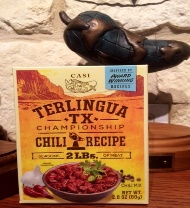 Sponsored by Bolner’s Fiesta SpicesABC – Sweet Category1st Place Sweet- Brandy RatherPretzel Rolo Pecan CookiesArrange pretzels on a baking sheetPlace a Rolo candy on each pretzelBake until the chocolate softensPress a pecan half into each candy CoolPecans 4 ½ cups2 egg whites1 ½ tsp salt1 ½ tsp Fiesta brand cayenne pepper¾ cup sugar 2 heaping Tablespoons of Terlingua chili Mix6 Tablespoons butter2nd Place Sweet- Sandra QuintanillaTerlingua Maple Pecan Bites2 cups flour1 tsp baking power1 tsp Fiesta Brand Cinnamon ¼ tsp Baking Soda¼ Tsp Salt1 TB Terlingua Chili Mix 2/3 cup unsalted butter2 cups packed brown sugar2 large eggs1 tsp vanilla extract1 C ground pecan pieces2 C pecan halvesMaple Glaze2 TB maple syrup1 C sifted powder sugar Preheat Oven 325F       Grease 9X13 pan In a large bowl whisk flour, baking powder, cinnamon, baking soda, Chili mix, saltIn a sauce pan, melt butter, brown sugar and let stand 10 minutes.Whisk together eggs and butter and add to flour mixture; Fold in Pecan piecesScoop into prepared pan and top with pecan halvesBake 20-25 mins   After cooling drizzle with maple glaze 3rd Place – Kelly WalkerPecan Praline Crunch Snack Mix8 C Chex Cereal2 C Pecan Halves½ C brown sugar, packed½ C Light corn syrup½ C salted butter1 tsp vanilla extract½ tsp baking soda2 TB HEB Terlingua Chili MixPreheat oven 250FIn large bowl combine cereal and pecansIn large saucepan combine , brown sugar, corn syrup, butter; bring to boil stirring occasionallyRemove from heat and stir in vanilla, baking soda, and HEB Chili Mix. Pour over cereal mix and toss to coat evenlyPour cereal mixture in a roasting pan and bake for 1 hr, stirring every 15 minutes. Pour onto wax paper to cool. 4th Place Kristi KnightMexican Hot Chocolate Sugar Cookies2 T Sugar1 tsp Fiesta Brand Ground Cinnamon3/4 tsp HEB Terlingua Chili Mix ½ cup red hot candy1 roll refrigerated cookie dough1 C mini semi sweet chocolate chipsPreheat oven 350FIn small bowl combine, sugar, cinnamon, and HEB chili mixIn Lg bowl, break up cookie dough, kneed in red hot candy and mini chocolates chips until mixedShape dough into balls and roll in sugar mixture and place on panBake 10-14 minutes Cool 12 minutes5th Place Pat KrenekABC German Chocolate Cake1 box German Chocolate Cake mix1T HEB Terlingua Chili mix2 containers of coconut Pecan IcingAdd ingredients as shown on cake box and Chili mix and 1 container or icingBake as directedLet cool and top with 2nd container or icingABC – Savory Category1st Place- Cherry PowellTex- Mex Dirty Rice- Cajun Style12oz box Zatarains Dirty Rice Mix1 can Fiesta Nacho Cheese Soup2 cups beef broth2 TBS Zydeco chop chop3 TB – HEB Terlingua Chili MixDash Cajun power garlic sauceCook per box instructions substituting water for broth and cheese soupBrown meats and drain, add to rice mixture and cook until liquid is absorbed and rice is tender2nd Place- Brandon MarshallPig Poppers2 cans crescent rolls1 HEB Terlingua Chili Mix24 lil smokies1 package of Cream cheeseI package of shredded cheese2 eggs1 Tsp Brown Sugar8 JalapenosBring Cream Cheese to room temp and add 2 tsp HEB chili Mix and blendSeed jalapenos and cut to size of a lil smokieAdd cream cheese to jalapenoPlace Jalapeno on crescent roll and add shredded cheese; place lil smokie on top of cheese and roll for a full turn covering completely.Beat 2 eggs with 1 tsp of brown sugar; baste to cover all dough; sprinkle with HEB Chili Mix Bake 400F for 18 minutes or until brown3rd Place -Greg LindseyGarlic Aioli &Buffalo Shrimp1 bottle Aioli garlic sauce1 bottle Buffalo Sauce12 Large Shrimp1 C Flour½ package HEB Terlingua Chili Mix1 C milkMix dry ingredients in bowl, dip shrimp in milk then dry mix and FryOnce cooked drizzle with both sauces4th Place- Kathryn CavenderHEB Terlinguia Mix Relish½ C Olive oil½ cup Jalapeno Relish1/3 cup Sugar1/3 C White wine vinegar½ pack HEB Terlingua Chili Mix1# Roma Tomatoes1 can Black eyed peas1 can Black Beans1 Can Corn½ cup green bell pepperWhisk all ingredients together and let sit overnight5th Place- LouAnn ChristensenStuffed Jalapeno PeppersCut Jalapeno Peppers in half and cleanMix HEB Terlingua Chili Mix with Cream Cheese and stuff peppersWrap with Bacon and grill until done